Snippets from the Parish Council meeting held on Tuesday 28th March  Pastoral & Outreach Committee report that the Harvest Festival went well. Folk were pleased to take home fresh produce for themselves or others, with the non-perishables to be used for Brown Bags.The Food Wrap and plastic bag fundraiser has a profit of approximately $600. Thank you to Annette Little for organizing this.Quiz and Dessert Night was enjoyed by all who attended.Laura Black attended and spoke to the meeting about the work of Methodist Mission Southern, highlighting work done in Invercargill.Property, Finances and Services Committee: Cam McCulloch as the new Convenor of this committee was welcomed as a member of the Parish Council.Offerings are below budget, but fundraising brings extra throughout the year and is much appreciated.The will be a letter in with the Offering Receipts encouraging people to add a little more to their giving – every dollar helps. Blue chairs & mats in the Multi-purpose room will be cleaned in April. Worship and Education Committee:Brendan feels a call to lay preaching and the Parish Council affirmed this, appointing him as a Lay Preacher in Training.Greetings Cards – left over from Affordables, are now being sold at Church for $1 each, available on Sundays and on other occasions.20th Anniversary Sub-Committee: Peter Taylor, Dorothy King, Cam McCulloch, Neil Salter and Carla Werder will hold their first meeting on 11th April. Any ideas to them…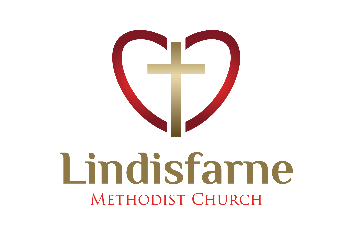 Peter is on Study Leave April 25 – 21 May. You should begin to see our new Church Logo being used all over the place!